PREDSTAVITEV IZBIRNIH PREDMETOV 2016/2017     IZBIRNI PREDMET NEMŠČINA v 7., 8. in 9. razredu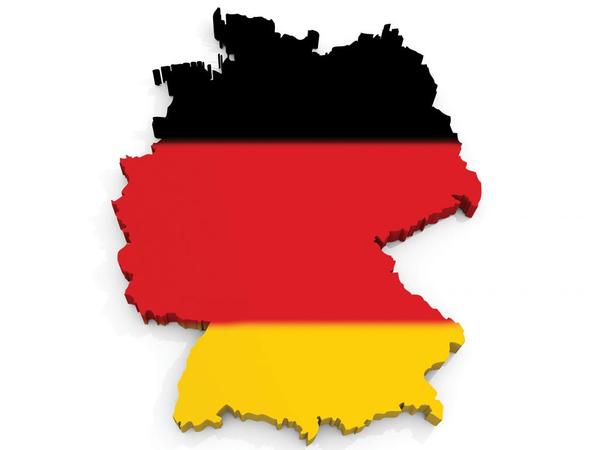 Mnogim izmed nas odraslih je danes žal, da ne govorimo več tujih jezikov, saj naj bi nam to pomagalo pri razumevanju medijev, olajšalo potovanja ali pa morda celo omogočilo boljšo zaposlitev. Morebiti smo v mladosti celo imeli priložnost učenja tujih jezikov, pa tega nismo izkoristili. Škoda, vendar nikoli ni prepozno.Pravijo, da na mladih svet stoji, zato jim ponudimo pot, da bodo uspešni. Tuji jeziki v osnovni šoli so prav gotovo dobra popotnica za nadaljnje življenje. Skrb, da bi bili učenci z dodatnim tujim jezikom preobremenjeni, je odveč. Številne raziskave namreč potrjujejo, da hkratno učenje različnih tujih jezikov dobro vpliva na jezikovni center v možganih in boljše jezikovne spretnosti tudi v maternem jeziku. Pa še to: usvajanje tujega jezika je v otroštvu najhitrejše in najlažje. Še misliti si ne morete, kaj vse vaš nadobudnež zmore.Nemščina kot izbirni predmet je triletni predmet, kar pomeni, da naj bi ga učenec, ki ga izbere v 7. razredu, po dve uri tedensko obiskoval vse do zaključka devetletke (skupno 204 ure). Ob primernem predznanju lahko z učenjem začne tudi v 8. ali 9. razredu ali pa po enem ali dveh letih učenja izstopi. Pomembno je, da lahko učenci, ki so tri leta obiskovali nemščino kot izbirni predmet, v nekaterih srednjih šolah nadaljujejo nemščino po t. i. modulu B, to je nadaljevalni drugi tuji jezik.Pouk nemščine na podlagi učbeniškega kompleta Wir poteka predvsem v dvojicah in skupinah, saj je v ospredju spodbujanje govorne kompetence z argumentiranjem, opisovanjem, predstavljanjem … Učenci na ta način pridobivajo na samozavesti, ki je danes še kako potrebna. Metode poučevanja temeljijo na vsakodnevni uporabnosti jezika: kako predstaviti sebe in svojo družino, kako naročiti kosilo v restavraciji, kako obiskati zdravnika in mu pojasniti svoje težave, kako v Nemčiji kupiti pulover ali knjigo, kako rezervirati potovanje … Seveda jezika brez slovnice ni, vendar je ta pri pouku podana na zanimiv, logičen in učencu prijeten način. Za poslastico pa: vsako leto pouk nemščine zaokrožimo s celodnevnim izletom v nemškogovorečo deželo. Kam? To pa ostaja skrivnost.Torej: SPRECHEN WIR DEUTSCH!IZBIRNI PREDMET – VERSTVA IN ETIKA 1Okvirna  kategorija  obravnave  je  svet,  v  katerem  živimo,  v  svoji  raznolikosti.  Cilj  v  tem  razredu  je  obravnava  verstev  in  pripravljenost  učencev  na  raznolikost  verstev  sveta  in  svetov  verstev.  Izhajali  bomo  iz  verstva  našega  okolja  in  se  sprašujemo  po  njegovih  značilnosti.  Pozornost  bo  namenjena  tudi  raznolikosti  vzorov  in  vzornikov,  iskanju  lastne  enkratnosti,  identitete.Obvezne teme: - verstva  sveta – svetovi  verstev                                  - Krščanstvo                                  -  Islam                                   - BudizemObvezno izbirne teme (obvezen  izbor  ene  teme): Vzori  in  vzornikiEnkratnost  in  različnostJudovstvoAzijska  verstvaTradicionalne  religijeNova  religiozna  gibanjaReševanje  nasprotij,  dogovarjanje  ali  nasiljeČlovek  in  naravaIZBIRNI PREDMET – VERSTVA IN ETIKA 2 Glavna  obravnava  je  skupnost.  Sprašujemo  se  po  skupnosti  v  kateri  živimo,  po  pogojih  in  posledicah  skupnega  življenja.  V  ospredju  so  verske  skupnosti,  njihov  odnos  do  drugih  skupnosti,  vrednote  in  etika  medčloveških  odnosov  različnih  verstev.  Cilj  je  spoznati  vrednote,  ki  omogočajo  skupnosti  njeno  uresničevanje  in  sožitje.Obvezne  teme:  -  Ljudje  in  verstvaReligije:  skupnost,  obredi,  simboli,  izkustvoŽivljenska  vodila  religijSvoboda,  vest,  odgovornostObvezno – izbirne  teme  (obvezen  izbor  ene  teme):DružinaPrijateljstvo,  ljubezen,  spolnostDelo  in  poklicReligijske  skupnosti – družbene  skupnostiMagija,  okultizem,  religijaEgocentričnost  in  solidarnost  v  stiskahSanje,  želje,  cilji,  razočaranjaPredmet  VERSTVA  IN ETIKA  ponuja  učencem  možnost,  da  razširijo,  dopolnijo,  diferencirajo  in  problematizirajo  znanje,  ki  ga  o  verstvih  in  etiki  dobijo  pri  obveznih  predmetih,  zato  je  ta  predmet  v  tesni  povezavi  z  naslednjimi  predmeti:slovenski  jezikzemljepiszgodovinadržavljanska  vzgoja  in  etikaIZBIRNI PREDMET – VERSTVA IN ETIKA 3Temeljna  kategorija  obravnave  je  oseba,  njena  odgovorna  dejavnost  v  svetu  in  skupnosti.  Pouk  je  orientiran  in  osredotočen  na  obravnavanje  krščanstva,  skupaj  z  njegovimi  viri  (Biblija)  in  smeri  (razsvetljenstvo,  humanizem),  ki  so  iz  njega  izšle  ali  ga  spremljale  v  evropskem  in  slovenskem  merilu.Obvezne teme:  -   Biblija - Stara  in  Nova  zavezaKrščanstvo  in  zahodna  civilizacijaReligije  in  vprašanje  smisla  življenjaObvezno – izbirne   teme  (obvezen  izbor  ene  teme):Rast  krščanstva  in  njegove  delitveRazsvetljenstvoVerska  (ne)strpnost,  verske  vojneZnanost  in  veraAteizem  in  humanizemPredmet  VERSTVA  IN ETIKA  ponuja  učencem  možnost,  da  razširijo,  dopolnijo,  diferencirajo  in  problematizirajo  znanje,  ki  ga  o  verstvih  in  etiki  dobijo  pri  obveznih  predmetih.IZBIRNI PREDMET -  ŠPORT ZA SPROSTITEV Namen športa za sprostitev je nadgradnja učne snovi rednih ur športne vzgoje in predstavitev alternativnih športov. Učenci pa tega izbirnega predmeta ne izberete le zaradi ene ure športne vzgoje več na teden, temveč tudi zaradi uresničevanja vaših želja. Programu izbirnega predmeta je v 7. in 8. razredu namenjeni 35 ur, v 9. razredu pa 32 ur. To je enoletni program  in ga učenci lahko obiskujejo le eno šolsko leto.Predmet se izvaja enkrat tedensko, lahko pa se izvaja tudi po več ur skupaj, odvisno od vsebine (veslanje, kolesarjenje, plezanje, streljanje z zračno puško, balinanje in podobno).Ponudba in izpeljava programa je odvisna od interesa učencev, prostorskih in materialnih možnosti.Cilji programa so:Izbirni predmet: PLESIzbirni predmet PLES je popestritev šolske športne vzgoje, skupaj z njo prestavlja bogatitevnašega gibalnega izražanja, obvladovanja ritma in prostora, igrivosti in sprostitve.Šola ponuja enoletni program:Ples Ljudski plesi Starinski in družabni plesi Vsak od navedenih programov obsega 35 ur, v 9. razredu pa 32 ur. CiljiSpoznati osnovne zvrsti plesa razvijati občutek za obvladovanje lastnega telesa, ritma in prostora;vplivati na vsestranski harmoničen razvoj mladega človeka;razvijati domišljijo, ustvarjalnost, igrivost, veselje nad doživljanjem samega sebe;prisvajati norme lepega vedenja in oblikovati kulturne vrednote.Vsebine(angleški valček, dunajski valček, cha cha cha, foxtrot, swing, polka, …)različna gibanja v različnih smereh z menjavanjem ritma, vrtenjem in poskoki, skupinskoobvladovanje prostora;skupinske ritmične igre;priprava kratke sestave ob glasbi različnih zvrsti, ki je blizu mladimZa izbirni predmet ples učenci ne potrebujejo drugega kot športno opremo.Poudariti velja, da je program številčno ocenjen, torej poleg vsakodnevnih učnih obremenitev prava sprostitev za telo, ki je ob koncu leta še nagrajena z oceno, enakovredno ostalim predmetom.IZBIRNI PREDMET: IZBRANI ŠPORT Pred vami je predstavitev še enega izbirnega predmeta, ki ga ponuja naša šola. Gre za enoletni izbirni predmet imenovan Izbrani šport.Šola lahko ponudi več športov. Glede na pogoje vam ponujamo košarko, odbojko ali nogomet. Tisti šport, ki bo imel največ glasov bo izbrani šport, ki ga bomo izvajali.V 35 urah (9. razred 32ur), boste nadgradili tehnična in taktična znanja v izbrani športni panogi. Pri nogometu: Spopolnjevanje osnovnih in zahtevnejših tehničnih elementov kot so elementi brez (odkrivanje varanje, skoki) in z žogo (poigravanje, vodenje, podajanja, sprejemanja)teoretične vsebine bodo podajale znanja iz pravil igre in sodniških znakovPri košarki: Spopolnjevanje tehničnih in taktičnih elementov (vodenje z menjavo rok po obratu, hitro vodenje, odkrivanje in met iz mesta, met iz dvokoraka, skok za odbito žogo, obramba proti metu in igra 1:1, 2:2, 3:3 na en koš in tudi igra na dva koša 4:4 in 5:5 teoretične vsebine bodo podajale znanja iz pravil igre in sodniških znakovPri odbojki: Spopolnjevanje osnovnih tehničnih elementov: zgornji in spodnji odboj in zahtevnejših napadalni udarec, sprejem servisa, enojni in dvojni blok. Igralne oblike 2:2, 3:3 na različnih velikostih igrišč. Igra 6:6 na skrajšanem igrišču. Teoretične vsebine bodo podajale znanja iz pravil igre in sodniških znakov. Če bo možno bomo obiskali tudi tekmovanje kot igralci ali pa gledalci. IZBIRNI PREDMET - LIKOVNO SNOVANJE I, II, IIIIzbirni predmet likovno snovanje je s svojimi vzgojno-izobraževalnimi nalogami pomemben dejavnik, ki dopolnjuje vsebine rednega predmeta likovna vzgoja. Z likovnim prakticiranjem učenci poglabljajo razumevanje prostora, izražajo občutja, oblikujejo stališča in vrednote.Vsebine predmeta so po posameznih likovnih področjih zasnovane na temeljnih likovnih pojmih, ki jih učenec pridobiva in poglablja glede na svoje zmogljivosti. Povezujejo pojme iz likovne teorije, zgodovine umetnosti in likovne tehnologije.Ob komunikaciji in interakciji z učiteljem pri teoretičnem in praktičnem delu učenec razvija občutljivost zaznavanja, likovno-ustvarjalno mišljenje, natančno zaznavanje, vizualni spomin, domišljijo in motorično spretnost. Gre za kompleksno sodelovanje in prepletanje ustvarjalnih in likovnih dejavnikov učenca. Cilj predmeta je tudi priprava učenca za sodelovanje v kulturnem življenju ožjega in širšega okolja ter razumevanje sodobne vizualne komunikacije.Predmet je vezan na posamezen razred.IZBIRNI PREDMET - OBDELAVA GRADIV – LESPri izbirnem predmetu obdelava gradiv: les poglobijo znanja in veščine s  področja obdelave lesa, ki so jih pridobili pri pouku tehnika in tehnologija v šestem razredu. Osnovno gradivo za izdelavo predmetov je les, ki ga lahko kombiniramo tudi z drugimi materiali. Orodja in obdelovalni stroji so praviloma ročni. Od strojev uporabljajo vibracijsko žago, električni vrtalni stroj in tračni ali kolutni brusilnik. Pouk je v šolski delavnici. Prevladuje individualno praktično delo. Posebna pozornost je namenjena pravilni uporabi strojev in orodja, seveda pa ne pozabimo tudi na varstvo pri delu. Predmet je enoleten.IZBIRNI PREMDET - MULTIMEDIJA (RAČUNALNIŠTVO)V današnjem času, ko prevladuje uporaba računalnika na vseh področjih, je še kako pomembno, da učenci zapuščajo osnovno šolo računalniško pismeni. Pomembno je znati podajati informacije in svoje zamisli, tako da jih drugi čim bolje razumejo. S tem dosežemo boljši učinek posredovane informacije. Pri računalniškem predmetu Multimedija se boste seznanili z najnovejšimi pristopi multimedije. Tako boste imeli priložnost svoje zamisli realizirati in predstaviti na svoj izviren način, da jih bodo razumeli tudi drugi. Pri multimediji se bodo učenci naučili podajati vsebino preko različnih multimedijskih orodij, ki so danes ključna za uspešnost pri svojem delu. Teme pri predmetu si sledijo v naslednjem vrstnem redu:Najprej bodo učenci nadgradili svoje znanje v podajanju besedila s pomočjo urejevalnika besedila Word,nadaljevali bodo z urejanjem fotografij v programu The Gimp-u, temu sledi izdelovanje animacij (risank) v programu Pivot in Go Animate, nato izdelovanje in montaža glasbe v programu Audacity,povrhu pa še snemanje in montaža videa (izdelali bodo lasten film in ga objavili na spletu)na koncu bodo izdelali svojo prvo lastno spletno stran, kjer bodo združili vse do sedaj osvojene tehnike podajanja vsebine.Vsekakor predmet priporočam vsem, saj brez znanja uporabe računalnika in obvladanja podajanja vsebine v današnji družbi ne more posameznik uspešno delovati. To je še zadnja priložnost pred vstopom v srednjo šolo, da si pridobite ustrezna znanja računalništva.IZBIRNI PREDMET – RETORIKA Retorika ali govorništvo se poučuje samo v 9. razredu. Učenci najprej spoznajo razliko med znanostjo, umetnostjo in retoriko, ki je veščina. Seznanijo se z njeno dolgoletno tradicijo. Namen in cilj pa je tudi, da učenca usposablja za uspešno javno govorno (in pisno) nastopanje. Uči ga izražati in utemeljevati svoja stališča in učinkovito prepričevati nasprotnika. Učenci bodo spoznali nekaj primerov govorov iz literature (filma) in jih razčlenili. V skupinah bodo analizirali sodobne televizijske oddaje, časopisne komentarje … glede na to, ali so sestavljeni po retoričnih pravilih. Tudi sami bodo predstavili svoje govore na poljudno izbrano temo, sošolci pa jih bodo analizirali.Učenci bodo ob poljubno izbrani temi organizirali okroglo mizo, kjer bodo soočali svoja mnenja in jih utemeljevali. Učili se bodo pravil primernega govorjenja, obnašanja in nastopanja. Vsaj enkrat bodo posneti s kamero, nato pa si bomo skupaj ogledali posnetke  nastopov ter jih ovrednotili.   Izbirni predmet: SODOBNA PRIPRAVA HRANE (SPH)1. Predmet lahko izberejo učenci v 7., 8. in 9. razredu. 2. Letno število ur je 35, oziroma 32 za 9. razred. 3. Zaželeno je, da pouk poteka strjeno po dve uri skupaj na vsake 14 dni.4. Predmet se ocenjuje s številčno oceno od 1 do 5. 5. Učenec pridobi ocene ustno, s praktičnim delom in s samostojno nalogo.Učenci pri tem izbirnem predmetu nadgradijo znanje, pridobljeno pri rednem pouku gospodinjstva. Učijo pomena varne hrane, spoznajo varovalen in zdrav način prehranjevanja ter se urijo v pripravi in postrežbi jedi. Učenci spoznajo katera živila so bolj zdrava in kateri so tisti postopki priprave, ki omogočajo okusne, pa vendar zdrave jedi. Spoznali bomo: soparjenje, dušenje v lastnem soku, cvrtje v pečici, pripravo okusnih jedi z uporabo zdravih maščob in začimb, pa tudi ne vsakdanje tehnike kot so flambiranje, poširanje, pečenje v alufoliji, gratiniranje …Ob tem bomo urili tudi pripravljanje pogrinjkov in kulturno uživanje hrane.Prevladuje praktično delo v povezavi s teoretičnim znanjem. K tem predmetu ste vabljeni vsi učenci, ki doma že pomagate pri ustvarjanju kuharskih dobrot in vsi, ki se tega želite naučiti.Priporočam ga tudi tistim, ki se nameravajo šolati na agroživilskih, gostinsko-turističnih in zdravstvenih šolah.IZBIRNI PREDMET – POSKUSI V KEMIJI Izbirni predmet Poskusi v kemiji se v programu osnovne šole povezuje s splošno izobraževalnim predmetom Kemija v  9. razredu in tudi s predmetom Naravoslovje v 7. razredu. Predstavlja nadgradnjo navedenih predmetov. Izbirni predmet Poskusi v kemiji omogoča učencem, da utrdijo, dopolnijo in poglobijo znanja, spretnosti in veščine, ki so jih pridobili pri pouku kemije. Učenci spoznavajo metode varnega eksperimentalnega dela v kemiji, razvijajo eksperimentalne spretnosti in eksperimentalni pristop, ki vključuje: postavljanje hipotez, opazovanje in opisovanje pojavov, preizkušanje, zbiranje in beleženje opažanj in rezultatov, sposobnost osmišljanja, predstavitve opažanj in rezultatov, prepoznavanje soodvisnosti in povezovanje s teorijo in življenjskim okoljem. Pri izbirnem predmetu Poskusi v kemiji se razvija in poglablja naravoslovna pismenost, osnove znanstvenega, kompleksnega mišljenja, različne spretnosti in veščine ter povezovanje teorije s prakso. Izbirni predmet je namenjen učencem 8. razreda v obsegu 35 ur. IZBIRNI PREDMET: TURISTIČNA VZGOJATuristična vzgoja je enoletni izbirni predmet, namenjen učencem od  7.  do  9. razreda. Temeljni namen predmeta je razviti pri učencih pozitiven odnos do  turizma in turistov. Predmet nadgrajuje znanje, ki ga učenci pridobivajo pri drugih predmetih in dejavnosti.Predmetu turistična vzgoja je namenjenih 35 ur letno  oz. eno uro na teden. Pouk vključuje  aktivne metode učenja tako v učilnici kot  na terenu.  Učenci pripravijo razstavo, pregledujejo in uporabljajo literaturo, fotografirajo, izdelajo poročilo in plakat, so aktivni na ekskurziji, pripravijo prospekt in zloženko  za domači kraj.Učenci v programu turistična vzgoja:- razvijajo sposobnost kulturnega komuniciranja in javnega nastopanja- se pripravljajo na sodelovanje v turističnem društvu-spoznavajo kako pridobiti informacije in jih posredovati- spoznavajo turistične poklice (prednosti in slabosti) -spoznavajo in vrednotijo naravno in kulturno dediščino-seznanijo se z osnovami za razvoj turizma v Sloveniji, v domači pokrajiniDelo na terenu:-ogled znamenitosti -ogled turistične kmetije-obisk turistične agencije-zaključni izletTo je samo nekaj možnosti. Obstaja še mnogo zanimivih idej. V razredu: ni klasičnega pouka-kdo je turist, kdo so turistični delavci, zgodovina turizma v Sloveniji, v domačem kraju, turistični bonton, vodenje po domačem kraju, priprava in izvedba izleta.Izbirni predmet se ocenjuje številčno  in zanj veljajo  ista pravila  kot za obvezne.  Končna ocena se vpiše  v spričevalo in vpliva na splošni uspeh. Ocenjuje se splošno znanje o turizmu in nekatere zmožnosti oz. veščine.  Ocenimo lahko tudi pisni izdelek (npr. poročilo, nastop, referat, delo v skupini)prijetno doživljanje športa, oblikovanje in razvoj stališč, navad in načinov ravnanjaoblikovati odgovoren odnos do rednega ukvarjanja s športom, telesne nege, zdrave prehrane in pravilne telesne drže spodbujati medsebojno sodelovanje in zdravo tekmovalnost razumeti in sprejemati drugačnost razvijati kulturen odnos do narave in spoznati pomen varovanja okolja razumeti dileme sodobnega športa in spoštovati pravila športnega obnašanja (fair playa) doživljati sprostitveni vpliv športne vadbe in razumeti pomen telesne obremenitve v funkciji sprostitve